ПРОЕКТСОБРАНИЕ  ДЕПУТАТОВ  ВЕСЬЕГОНСКОГО  РАЙОНАТВЕРСКОЙ  ОБЛАСТИРЕШЕНИЕ                                                           г. ВесьегонскВ соответствии с Федеральным законом от 21.12.2001 № 178-ФЗ «О приватизации государственного и муниципального имущества»Собрание депутатов Весьегонского района решило:1. Внести в  Прогнозный план (программу) приватизации муниципального имущества Весьегонского района на 2012 год, утвержденный решением Собрания депутатов Весьегонского района от 30.11.2011 № 305, следующие изменения:         - раздел 2 «Перечень муниципального имущества, приватизация которого планируется в 2012 году, и система программных мероприятий изложить в новой редакции:«2. Перечень муниципального имущества,приватизация которого планируется в 2012 году,и система программных мероприятий                     Глава района                                                  А.В.ПашуковО внесении изменений в решение  Собрания депутатов Весьегонского района от 30.11.2011 № 305№ п/пНаименование и местонахождение объектаБалансовая стоимость(тыс.руб)Способ приватизацииПредполагаемая цена продажи тыс.руб.(без НДС)Предполагаемая цена продажи тыс.руб.(без НДС)Предполагаемый срок реализации№ п/пНаименование и местонахождение объектаБалансовая стоимость(тыс.руб)Способ приватизацииВсегоВ том числеВ том числеПредполагаемый срок реализации№ п/пНаименование и местонахождение объектаБалансовая стоимость(тыс.руб)Способ приватизацииВсегоимущество земельный участокПредполагаемый срок реализации1Высвобождающееся движимое имущество и транспортные средства муниципальных учреждений предприятий и муниципальной казны по заявлениям руководителей.-Открытый аукцион2020-4 кв.2Здание бывшего интерната Любегощской школы, Любегощинское с/поселение с.Любегощи, ул.Заречная, д.23 699,1Открытый аукцион200150504 кв.3Нежилое здание бывшей Чурилковской школы, Романовское с/п дер.Чурилково, д.61286,7Открытый аукцион4001502504 кв4Нежилое здание администрацииЁгонского с/п, дер.Никулино, ул.Центральная, д.25166,4Открытый аукцион5002003004 кв5Антенная опора, г.Весьегонск, ул.Коммунистическая, д.7-а791Открытый аукцион26002550504 кв6Нежилое здание, г.Весьегонск, ул.Вагжанова, 16-Открытый аукцион8807801004 кв7Здание ангара, г.Весьегонск, пр-д. Свободный, д.6-а-Открытый аукцион10000800020004 кв8Нежилое помещение № 3 в нежилом здании, г.Весьегонск, ул.Карла Маркса, д.37в313Открытый аукцион400400-4 кв.ИТОГО:15000122502750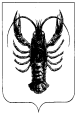 